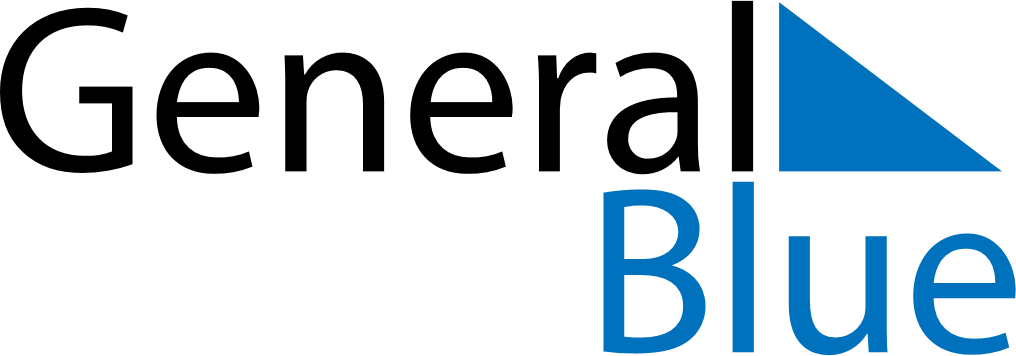 April 2028April 2028April 2028VenezuelaVenezuelaMondayTuesdayWednesdayThursdayFridaySaturdaySunday12345678910111213141516Holy WeekMaundy ThursdayGood FridayEaster Sunday17181920212223Declaration of Independence24252627282930